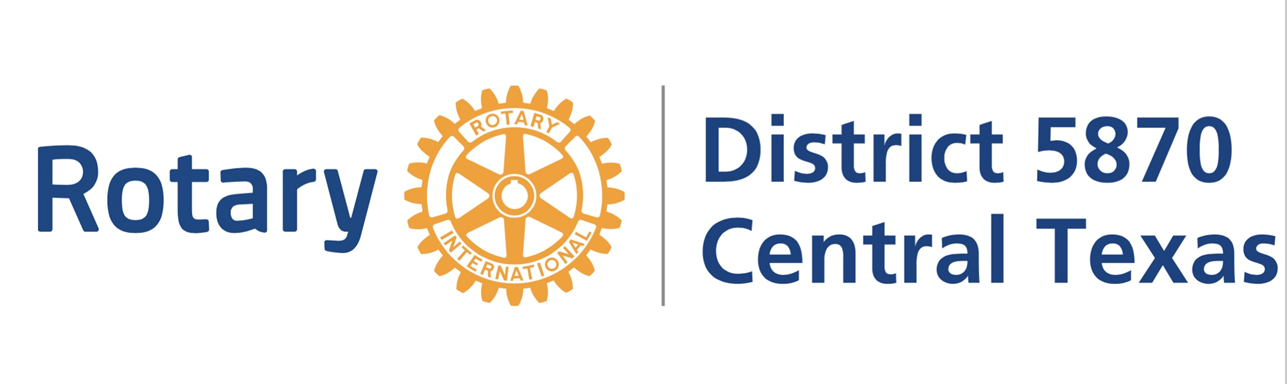 , , – MAKE SURE THE ABOVE INFORMATION INCLUDES WHO, WHAT, WHEN, WHERE, WHY(and delete this bolded section)# # #If you would like more information about this topic, please contact “ at  or email at .FOR IMMEDIATE RELEASE